Publicado en Madrid el 14/10/2020 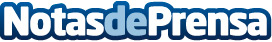 Más de 1.000 ópticos siguieron el evento virtual 'Innovando juntos, creciendo juntos' de ZEISS Vision CareTodos aquellos profesionales que no pudieron seguir el evento, pueden hacerlo ahora, a la carta desde: https://innovandojuntos.com/info-rrssDatos de contacto:Javier Bravo606411053Nota de prensa publicada en: https://www.notasdeprensa.es/mas-de-1-000-opticos-siguieron-el-evento Categorias: Internacional Nacional Medicina Industria Farmacéutica Imágen y sonido E-Commerce Consumo Otras ciencias http://www.notasdeprensa.es